 Sample examination materials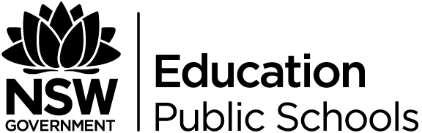 English as an additional language or dialect (EAL/D) – listening paperSample questions marking guidelinesQuestion 1Sample answerHe describes the Noongar language as an ancient language, embedded in this corner of the oldest continent in the planet.  It is a way of accessing ancestors and the way they think, a way of making oneself an instrument for the spirit of this part of the world.Question 2Sample answerGrowing up with language as ‘taboo’ impacted women with the suppression of language in South West region of Australia, making them completely removed from families. They describe being brainwashed into thinking in a different way and/or were told their families didn’t want them anymore. The women were impacted psychologically regarding their lifestyle which meant that language was lost and cultural practices were also lost in that process.Question 3Sample answerAt an increasing rate, the language is regaining strength. The man says there are ‘stats that indicate the number of Noongar language speakers has increased in the last 10-20 years.’Question 4Sample answerThe interviewees are seeking to restore the vitality of Noongar language through an educational enriching program from Aboriginal and non-Aboriginal people. They gain knowledge and expertise from the teacher of language.  Part of this program includes singing nursery rhymes in Noongar, reading little booklets in Noongar, playing games, sitting around the fire talking about language and cultural tours.Question 5Sample answerThe purpose of learning the Noongar language is not just about learning the language but about the culture from all different areas of the Noongar lands. It’s part of life and tradition being able to speak the language. For a person to be truly connected with the land they must know their language. The woman explains that ‘language and culture is a part of you and learning the Noongar language is a rebirthing process where Indigenous people may become whole again.’CriteriaMarksCorrectly identifies how the male narrator describes the Noongar language2Provides some relevant information1CriteriaMarksCorrectly describes the impact of growing up with language as ‘taboo’ during the stolen generation3Identifies some features of language as ‘taboo’ during the stolen generation22Makes a relevant statement about either:language as ‘taboo’ orthe stolen generation1CriteriaMarksCorrectly identifies what the male narrator says about the Noongar language changing in recent years2Provides some relevant information1CriteriaMarksProvides a description of the ways interviewees are seeking to restore the vitality of the Noongar language4Identifies and describes some features of restoring the Noongar language 3Identifies and describes a feature of restoring the Noongar language 2Provides some relevant information1CriteriaMarksProvides an accurate explanation of the purpose of learning the Noongar language4Correctly identifies the purpose of learning the Noongar language3Identifies an aspect of learning the Noongar language 2Provides some relevant information1